____________ 2022 г.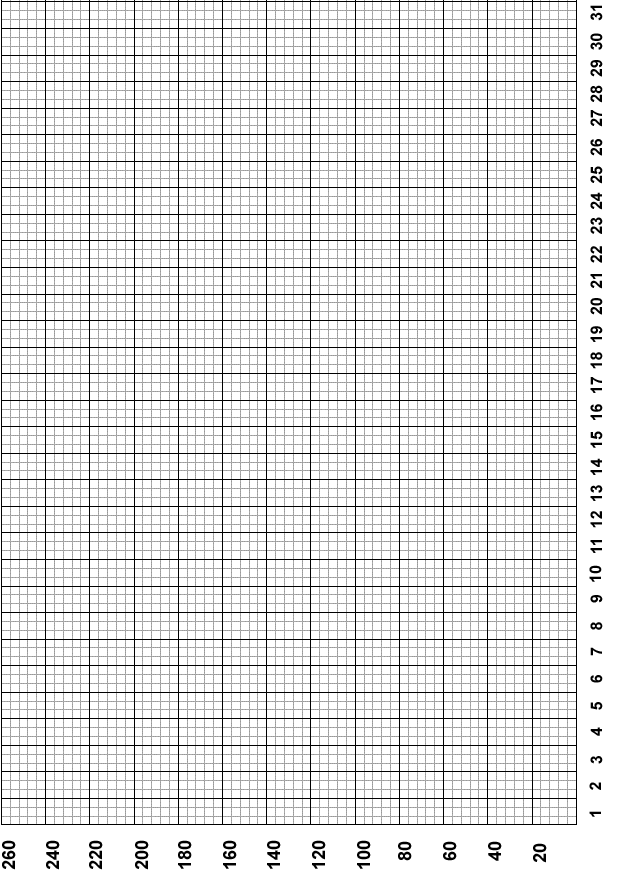 ____________ 2022 г.